Приложение № 1 к решению Обнинского городского Собрания «О внесении изменений в Правила благоустройства и озеленения территории муниципального образования «Город Обнинск», утвержденные решением Обнинского городского Собрания от 24.10.2017 № 02-33» от 28.05.2019 № 03-54Приложение № 19 к Правилам благоустройства и озеленения территории муниципального образования «Город Обнинск», утвержденным решением Обнинского городского Собрания от 24.10.2017 № 02-33СХЕМАГРАНИЦ ПРИЛЕГАЮЩИХ ТЕРРИТОРИЙ К ЗДАНИЯМ, СТРОЕНИЯМ,СООРУЖЕНИЯМ, ЗЕМЕЛЬНЫМ УЧАСТКАМ С РАСПОЛОЖЕННЫМИ НА НИХЗДАНИЯМИ (СТРОЕНИЯМИ, СООРУЖЕНИЯМИ) В МИКРОРАЙОНЕ № 20 ГОРОДА ОБНИНСКА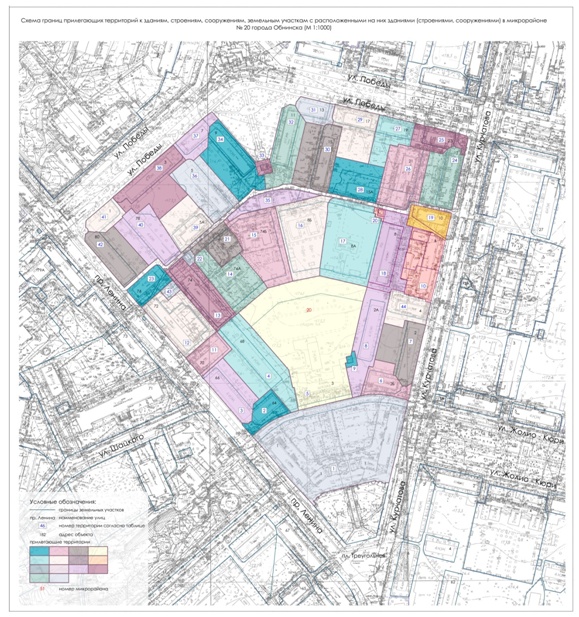 Описание схемы границ прилегающих территорий к зданиям,строениям, сооружениям, земельным участкам с расположеннымина них зданиями (строениями, сооружениями) в микрорайоне№ 20 города ОбнинскаN п.п.Адрес объектаКадастровый номер земельного участкаКадастровый номер здания (строения, сооружения)Площадь прилегающей территории, кв. м1г. Обнинск, пл. Треугольная, д. 140:27:030101:61-18872г. Обнинск, пр. Ленина, д. 6440:27:030101:74-5683г. Обнинск, пр. Ленина, д. 6640:27:030101:91-10674г. Обнинск, пр. Ленина, д. 6840:27:030101:20-37195г. Обнинск, пл. Треугольная, д. 340:27:030101:36-39936г. Обнинск, ул. Курчатова, д. 2б40:27:030101:87-9067г. Обнинск, ул. Курчатова, д. 240:27:030101:86-14908г. Обнинск, ул. Курчатова, д. 2а40:27:030101:80-22279г. Обнинск, трансформаторная подстанция N 20440:27:030101:56-14410г. Обнинск, ул. Курчатова, д. 640:27:030101:67, 40:27:030101:66,40:27:030101:65,40:27:030101:21-3111г. Обнинск, пр. Ленина, д. 7040:27:030101:46-26712г. Обнинск, пр. Ленина, д. 7240:27:030101:3162-117113г. Обнинск, пр. Ленина, д. 7440:27:030101:92-111414г. Обнинск, пр. Ленина, д. 74а40:27:030101:15-44715г. Обнинск, пр. Ленина, д. 74б40:27:030101:48-125316г. Обнинск, ул. Курчатова, д. 8б40:27:030101:27'112217г. Обнинск, ул. Курчатова, д. 8а40:27:030101:1-128918г. Обнинск, ул. Курчатова, д. 840:27:030101:76-171819г. Обнинск, ул. Курчатова, д. 1040:27:030101:22-38820г. Обнинск, ул. Победы, д. 15а40:27:030101:59-10621г. Обнинск, пр. Ленина, д. 74в40:27:030101:3138-54922г. Обнинск, пр. Ленина, д. 7440:27:030101:57-13723г. Обнинск, пр. Ленина, д. 7640:27:030101:94-39224г. Обнинск, ул. Курчатова, д. 1240:27:030101:88-142025г. Обнинск, ул. Победы, д. 2340:27:030101:30-96826г. Обнинск, ул. Победы, д. 2140:27:030101:2638-71527г. Обнинск, ул. Победы, д. 1940:27:030101:23-112328г. Обнинск, ул. Победы, д. 15а40:27:030101:90-121029г. Обнинск, ул. Победы, д. 1740:27:030101:73-180830г. Обнинск, ул. ул. Победы, д. 1540:27:030101:32-187531г. Обнинск, ул. Победы, д. 1340:27:030101:97-42732г. Обнинск, ул. Победы, д. 1140:27:030101:95-157833г. Обнинск, ул. Победы, д. 9, трансформаторная подстанция № 20240:27:030101:10140:27:030101:266926834г. Обнинск, ул. Победы, д. 940:27:030101:100-237835г. Обнинск, ул. Победы, д. 9а40:27:030101:49-40036г. Обнинск, ул. Победы, д. 540:27:030101:81-102837г. Обнинск, ул. Победы, д. 740:27:030101:82-59638г. Обнинск, ул. Победы, д. 340:27:030101:77-226639г. Обнинск, ул. Победы, д. 5а40:27:030101:85-139640г. Обнинск, пр. Ленина, д. 7840:27:030101:106-123141г. Обнинск, ул. Победы, д. 140:27:030101:70-29842г. Обнинск, пр. Ленина, д. 8040:27:030101:93-134043г. Обнинск, пр. Ленина, д. 7440:27:030101:3131-22844г. Обнинск, ул. Курчатова, д. 440:27:030101:83-574